   Nr.   20141  din 8 septembrie  2017                                                       M I N U T Aşedinţei de îndată a Consiliului Local al Municipiului Dej  încheiată azi, 8 septembrie 2017, cu ocazia ședinței care a fost convocată în conformitate cu prevederile ‚art. 39’, alin. (4) din Legea Nr. 215/2001, republicată, cu modificările şi completările ulterioare, conform Dispoziţiei Primarului Nr.605  din 07.09. 2017, cu următoareaORDINE DE ZI:    1.Proiect de hotărâre privind aprobarea Planului Urbanistic Zonal pentru introducere teren din extravilan în intravilan-strada Pinticului(zona drum situat între Ocna Dej și sat Pintic) generat de imobilul situat în UAT Dej, str.Pinticului, CF 61462, cadastral 61462.  2 .Proiect de hotărâre privind actualizarea Inventarului bunurilor care aparțin domeniului public al Municipiului Dej însușit prin H.C.L. nr. 64/2001,atestat prin H.G.969 din 2002,conform Anexe.  3.Proiect de hotărâre privind aprobarea rectificării bugetului local al Municipiului Dej pe anul 2017. 4.Proiect de hotărâre privind acordarea de ajutoare de urgență în sumă totală de 114.150 lei ca urmare a fenomenelor hidrometeorologice periculoase din data de 03.09.2017.              Covocarea consilierilor s-a făcut prin adresa  nr.19919 din data de 7 septembrie 2017 și s-a trimis prin e-mail împreună cu materialele înscrise pe ordinea de zi	    La şedinţă sunt prezenţi 14 consilieri, domnul Primar Morar Costan, doamna Secretar al Municipiului Dej.      Şedinţa publică este condusă de doamnul consilier Giurgiu Gheorghe,   lipsesc motivat domnii consilieri:  Mureșan Traian ,dl. consilier Alexandru Adrian Viorel,Filip Dorin Cristian,Mureșan Aurelian Călin,Varga Lorand Iuliu, şedinţa fiind legal constituită.          În cadrul şedinţei au fost adoptate următoarele hotărâri:	H O T Ă R Â R E A  Nr. 101 privind aprobarea  Planului Urbanistic Zonal pentru introducere teren din extravilan în intravilan-strada Pinticului(zona drum situat între Ocna Dej și sat Pintic) generat de imobilul situat în UAT Dej, str.Pinticului, CF 61462, cadastral 61462.         Votat cu 13 voturi pentru 1 abținere –dl.consilier Butuza Marius Cornel.	     H O T Ă R Â R E A  Nr. 102 privind aprobarea actualizarii Inventarului bunurilor care aparțin domeniului public al Municipiului Dej însușit prin H.C.L. nr. 64/2001,atestat prin H.G.969 din 2002,conform Anexe. Votat 14 voturi ”pentru” unanimitate;H O T Ă R Â R E A  Nr. 103 privind aprobarea rectificării bugetului local al Municipiului Dej pe anul 2017.  Votat cu 13 voturi pentru , 1 vot împotrivă dl.consilier Butuza Marius Cornel.   H O T Ă R Â R E A  Nr. 104 privind aprobarea acordării  ajutoarelor de urgență în sumă totală de 114.150 lei ca urmare a fenomenelor hidrometeorologice periculoase din data de 03.09.2017.  Votat 14 voturi ”pentru” unanimitate;          În conformitate cu dispoziţiile ‘art. 11’ din Legea Nr. 52/2003 privind transparenţa decizională în administraţia publică, republicată, cu modificările și completările ulterioare, minuta se publică la sediul şi pe site-ul Primăriei Municipiului Dej.  	 Președinte de ședință,                                               Secretar,               Giurgiu Gheorghe                                           Jur. Pop Cristina                  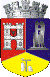 ROMÂNIAJUDEŢUL CLUJCONSILIUL LOCAL AL MUNICIPIULUI DEJStr. 1 Mai nr. 2, Tel.: 0264/211790*, Fax 0264/223260, E-mail: primaria@dej.ro 